 Интегрированное внеклассное  мероприятие  ( окружающий  мир = английский  язык)Праздник «Времена года» в 3 классе..    Основные задачи:  Тренировать в употреблении названий месяцев, времён года.                                                                                                       Закрепить ЛЕ по теме: «Еда».Оснащение урока: Сказочный персонаж Хоббит, слайды с изображением времён года,      карточки для индивидуальной, парной работы, карточки-схемы, учебник, рабочая тетрадь.ХОД УРОКА:Приветствие .П:  Good morning , everyone. Сегодня мы с вами отправимся в сказочное путешествие и окажемся на необычной земле. Ребята, вы хотите увидеть эту необычную землю? Тогда начинаем наше путешествие. Постарайтесь правильно отвечать на вопросы и выполнять задания.2.Тренировка в употреблении ЛЕ по теме «Месяцы».Сейчас мы познакомимся с 4 принцесами.What seasons do we know?У: Spring,  summer,  autumn. (Показ слайдов)П: How many seasons are there?У: Four П: What  seasons?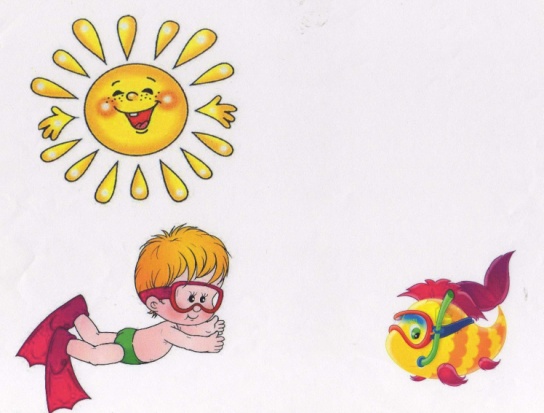 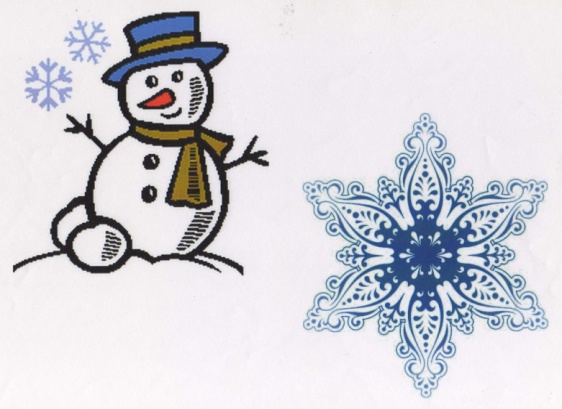 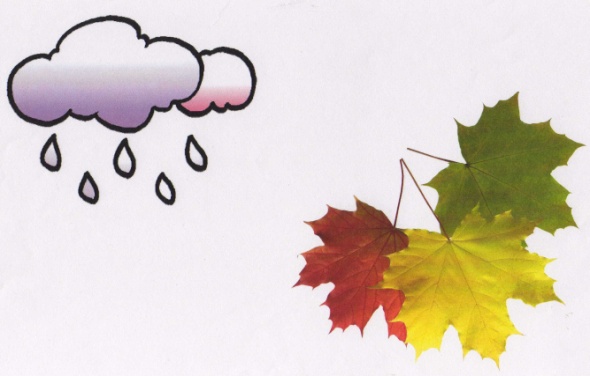 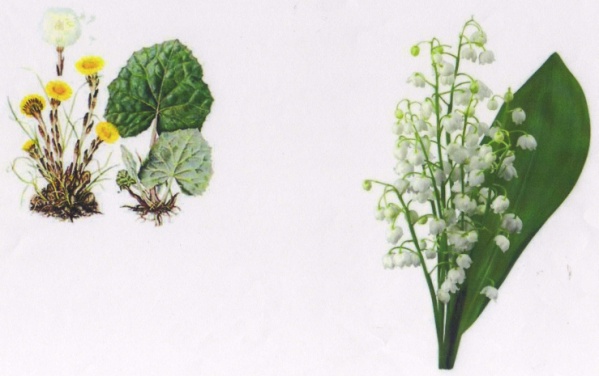 У:    Spring,  summer,  autumn, winter.П: Each season has its month. Let`s put all months to the right seasons.And now we’ll play the game “Twelve month”( Дети распределяют месяцы к каждому времени года. Работа  с карточками с названиями месяцев)   ПОДВЕДЕНИЕ ИТОГОВ КОНКУРСАП:  Very good,  thank you.  We have learned a rhyme about seasons.  Let`s say together.  Please, stand up.У:   Spring is green.   Summer is bright.  Autumn is yellow.  Winter is white.П:  Thank you, sit down, please.  What is your favourite season?( Дети работают с карточками , в которых надо перевести слова с русского на английский и прочитать предложения)My  favourite  season is ( зима).  There is ( много) snow  ( зимой). We can play ( хоккей).My  favourite  season is( весна). It  is  ( красиво) ( весной).I ( могу) ride a bike.My favourite  season is(лето).It is hot (летом). I can ( плавать) in the river.4.My favourite  season is(осень). The  trees  are  ( красные) and ( жёлтые). I can ( играть) football. ПОДВЕДЕНИЕ ИТОГОВ КОНКУРСАЗадание  : Составьте предложения за 3 минуты  и зачитайте их. Кто больше и правильнее?ПОДВЕДЕНИЕ ИТОГОВ КОНКУРСАРебята , давайте позовём зиму. Густо падает снежок на ракиту, на дубок, на поля и на дома.Здравствуй , зимушка-зима.P1  Winter, winter,winter!The snow is falling,The wind is blowing, The ground is white all day and all night! У: Ах, зимушка-зима. Как детям весело с тобою: играть в снежки, кататься на санях с крутой горы, сугробы, ёлки. Лес белым стал, все: ветви, шишки, ствол, иголки.Все мы знаем , что зимой есть чудесный праздник . Какой ? Правильно. Зимой мы встречаем Новый год и с нетерпением ждём Деда Мороза.Новый год и Дед Мороз , ёлка и хлопушка.Бом-бом-бом -12 бьёт.Загадай скорей желанье, и к снежинке прикоснисьИ, зажмурившись, промолви: ёлка, ёлочка, зажгись.Давайте украсим нашу ёлку . Выбирайте игрушку того цвета, который вам нравится больше всего : I like red …… ПОДВЕДЕНИЕ ИТОГОВ КОНКУРСА.Great ! Что-то солнышко стало припекать. Зиме пора уходить.Становятся длиннее дни: теплее, солнечней, чудесней.Весна иди ко мне капелью звонкой,Ночной прохладой, синевой, подснежником, туманом, майскою грозою.Ребята, поприветствуйте весну.
Солнце ласково смеётся, светит ярче , горячей.И с пригорка звонко льётся разговорчивый ручей.P2 Spring, spring, spring!The trees are green, Blue skies  are seen,Grey winter’s gone awayThe world  looks new and gay.Сейчас я буду называть месяцы. Если это весенний месяц хлопните в ладоши .September, May, June, August. April,  February,  October,  March. Тексты для чтения про себя.Dima`s birthday   is not in winter.   His birthday is not in September, October or November. His birthday is not in April, May, July and August.  When is Dima`s  birthday?  Dima can swim in the river on his birthday. ( in summer)Mary`s birthday is in winter.  It is not in January.  Her birthday is not in February. She decorates a Christmas tree on her birthday. When`s Mary`s birthday? ( in December)А солнышко всё припекает и припекает. Становится жарко.Гром рокочет где-то,  наступило лето.В сад зелёный, пышный манит красной вишней.  P3 :  Summer, summer, summer!The sun is shining, The sky is blue, the rains are few.Задание: Найдите лишнее:January, February, March, December.May, June, July, August.September, April, October, November.November, winter, summer, autumn.winter, April, March, May,У: Урожай ,порадуй нас лето на исходе.     Угощает щедрый спас яблоком и мёдом.Меж редеющих  верхушек показалась синева,Зашумела у опушек ярко-жёлтая листва.P4 : Autumn, autumn, autumn!      The summer  is  over,      The trees  are  bare,       There ia  mist  in  the garden        and  frost  in  the  air.Приходите, приходите, угощу своих гостейВишней, яблоком, малиной.Приходи и ты скорей! Задание : Ребята подходят по одному и берут рисунок с фруктами и овощами I like to eat  an apple,( a lemon, a carrot, a cabbage, a banana,)Давайте споём песенку  “ I like to eat apples and  bananas”Догорела ярко осень,Ветер вихрем листья носит.В голых ивах бережок,За дождём пойдёт снежок.Ребята, мы сегодня видели как одно время года сменяет  друг друга. Так создано природой.Вам понравилось в сказочной стране ? Каждому из вас я подарю ключ  от входной двери в сказочную страну на память.Dima`s   birthday   is   not  in  winter.    His   birthday is not in September, October or November. His  birthday  is not   in  March,  April and  May.  When  is  Dima’s   birthday?  Dima   can   swim   in   the   river  on  his   birthday.  Dima’s    birthday    is     in … .Ann’ s   birthday   is   in   winter.  It   is   not   in  January.  Her    birthday  is    not  in    February.    She decorates    a    Christmas   tree   on   her   birthday. When   is   Ann ’s   birthday?  Ann ’s   birthday  is    in  … .3 formЗадание: Найдите лишнее:1.  January,  February,  March,  December.2.  May,  June,  July,  August.3.  September,   April,   October,    November.4.  November,   winter,   summer,    autumn.5.  winter,    April,   March,   May,6.  white,   grey,   green,   bright.Задание: Найдите лишнее:1.  January,  February,  March,  December.2.  May,  June,  July,  August.3.  September,   April,   October,    November.4.  November,   winter,   summer,    autumn.5.  winter,    April,   March,   May,6.  white,   grey,   green,   bright